CALCUL MENTAL – Retrancher 9, 10 ou 11 à un nombreDessine les aiguilles des horlogesNombre de réponses justes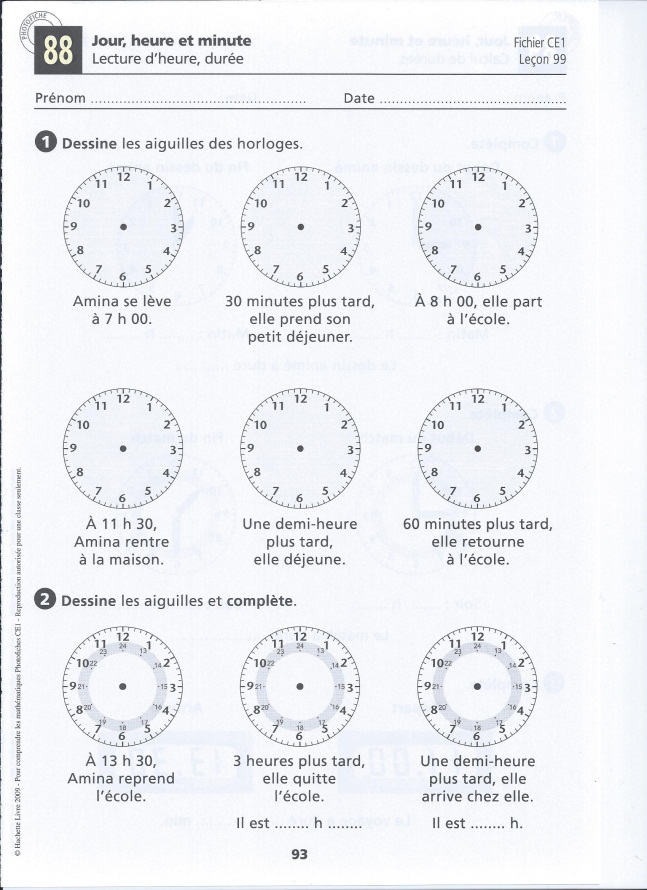 Je sais lire l’heure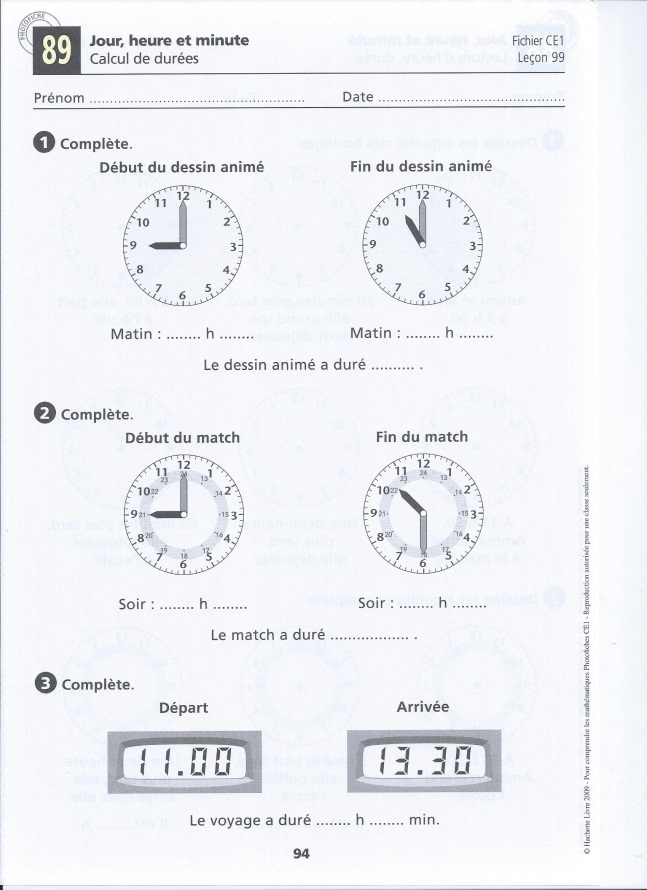 OUIMOYENNONJe sais mesurer une durée OUIMOYENNONCALCUL MENTAL – Retrancher 9, 10 ou 11 à un nombreComplète Nombre de réponses justesJe sais mesurer des durées OUIMOYENNON